Информационный материал 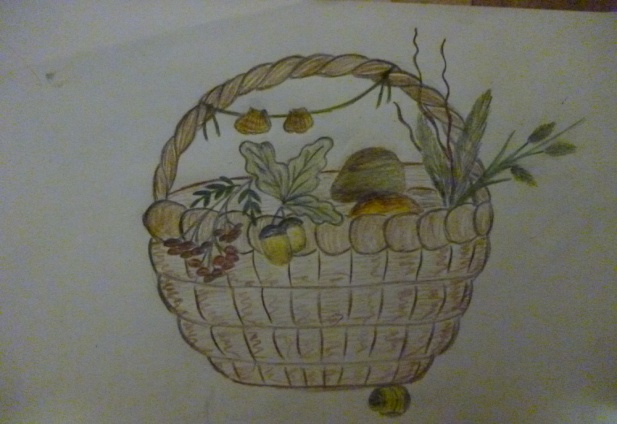 реализующего дополнительную общеобразовательную (общеразвивающую) программупо работе с природным материалом          художественно-эстетической направленности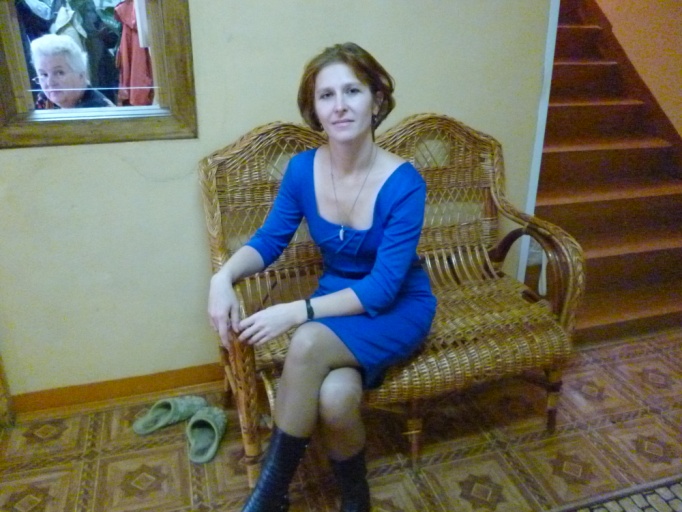 Руководитель объединения  педагог  дополнительного образованиявысшей квалификационной категории	Единственное по-настоящему естественное занятие - это пытаться при помощи ума и воображения улучшить природу. Брофи БриджитРабота в творческом объединении «Кладовые природы» строится на реализации дополнительной общеобразовательной (общеразвивающей) программы по работе с природным материалом художественно-эстетической направленности, вид деятельности: декоративно-прикладное искусство, рассчитанной на детей 7-13лет, срок реализации 3года.Педагогические технологии: «Формирование творческого мышления» (РТВ и ТРТЛ) Г.С.Альтшуллер.Цель программы: развитие практически-созидательных способностей и творческих качеств личности ребёнка при работе с различным природным материалом в ходе изготовления поделок: панно, композиций  и других прикладных работ. Задачи	 Обучающие:- познакомить с различными видами природного материала, его классификацией,  особенностями (свойство, строение, колорит);- познакомить с  правилами сбора и  хранения природного материала;- познакомить с разнообразными видами работ из природного материала и освоить  технологии их изготовления;- обучить методам обработки растений;- изучить термины, понятия, определения, используемые при работе с природным  материалом.Развивающие:- формировать образное, пространственное мышление и умение выражать свои  представления; - формировать умения конструировать и моделировать, находить различные варианты  использования природного материала;- формировать исследовательские умения;- развивать внимание, память, творческое мышление;- развивать наблюдательность, художественное видение окружающей  действительности;- развивать чувство прекрасного, умение правильно понимать и ценить красоту и   богатство природы;- развивать мелкую моторику рук.Воспитательные:- формировать у детей эстетическое восприятие мира и гуманное отношение к нему;- приобщать детей к интересному и самобытному виду народного декоративно-  прикладного творчества;- воспитывать трудовые навыки;- воспитывать усидчивость и терпение, умение завершать свою работу;- воспитывать бережное отношение к предметам труда, к изготовленным поделкам;- воспитывать аккуратность при выполнении любой работы;- воспитывать культуру поведения, чувство взаимопомощи.Общедидактические принципы:1)учет возрастных и индивидуальных особенностей детей в процессе учебно-воспитательной работы;2)научности (соблюдение строгой технической терминологии, символики, установленной размерности);3) связи теории с практикой (практике отводится 80% учебного времени);4) наглядности;5) доступности и посильности;6) включения детей в активную творческую деятельность;7) сочетания индивидуальных и коллективных форм деятельности;8) опоры на чувственно-эмоциональную сферу ребенка;9)прочности овладения знаниями и умениями (достигается реализацией всех вышеперечисленных принципов).Актуальность, педагогическая целесообразность программы.Декоративно-прикладное искусство – творчество разных народов, веками не теряющее своих традиций, является одним из проявлений народной культуры.С раннего детства дети имеют возможность созерцать и чувствовать всю прелесть и неповторимость рукотворных работ, созданных руками мам и бабушек. Изготовление поделок, оформление жилища издавна считалось важным и нужным делом.Формирование эстетического вкуса у детей – не самоцель. Ведь переживание ребенком чувства красоты прокладывает тропинку к его сердцу. А наслаждение прекрасным в процессе созидания или творчества может перейти в устойчивое стремление, в цель деятельности.	Пробудившееся  внимание и интерес к старине, и знакомство с сохранённой  материальной культурой прошлого России побудило  автора разработать данную дополнительную образовательную программу. Другой причиной разработки программы стало и то, что в урбанизированной среде города дефицит общения с природой отрицательно влияет на психику человека, его нравственное и физическое здоровье. Такой дефицит может частично восполнить творческая работа с различным природным материалом. Эта работа в настоящее время приобретает широкую популярность. Также  изделия ручной работы становятся прекрасным подарком, который может доставить приятные мгновения друзьям и близким. Ассортимент работ, выполненных из природных материалов, весьма разнообразен.  Есть изделия, требующие некоторых специальных навыков, а есть такие, которые очень просты в исполнении, - надо лишь проявить немного фантазии.Данная образовательная программа включает в себя следующие виды работ:Работы по виду материала↓                                            ↓Органический                   Неорганическийприродный материал         природный материал:                                   - растительного                            - камень                                     происхождения                          - галька                                  - животного                                   - песок                                     происхожденияРаботы по технике выполнения- аппликация                                                               - лепка         - конструирование                                                               - плетениеРаботы по объекту изготовления- букеты                                                                   - венки                                                                   - панно    - сувениры- игрушки и другие изделияНовизна и отличительные особенности программы:•	Преемственность содержания программы по годам обучения, преемственность с некоторыми предметами общеобразовательной школы: природоведение, биология, изобразительное искусство;•	В содержании учебно-тематического плана отведены темы на изучение видов природного материала, его свойств, строения, правил сбора и его хранения, особенностей работы с ним. Практическая работа направлена на использование самого различного природного материала для изготовления всевозможных поделок, что позволяет максимально разнообразить творческую деятельность учащихся, в результате не наступает переутомление от однообразной работы, интерес к творчеству не угасает, ребенок избавляется от ненужных переживаний из-за неудач;•	Знакомство с ремёслами и художественными промыслами России и родного края;•	Разработка эмблемы программы;•	Разработка методического пособия по формам подведения итогов на занятиях по работе с природным материалом;•	Разработка методического пособия по работе с вощиной в технологии мастер-класса;•	Интегрированный характер программы.Содержание 	Содержание программы 1-го года обучения поделено на разделы. Выбор природного материала определяется сезоном года. Содержание программы второго года обучения усложняется за счет введения новых видов природного материала, используемого в создании аппликационных работ. Основной природный материал для третьего года обучения – солома. На протяжении всего учебного года воспитанники осваивают технологию работы с этим материалом.Особый раздел программы (1,2,3 год обучения) - досуговая деятельностьОжидаемые результаты обученности воспитанников по окончании освоения данной программы.Предметные результаты:По итогам обучения воспитанники должны знать:- историю использования природного материала в декоративно-прикладном  творчестве;- правила техники безопасности, организацию рабочего места, материалы и  инструменты, основные употребляемые термины;- необходимые правила сбора природного материала, его обработку, хранение и  использование в работе;- правила и законы композиции, основные понятия (симметрия, асимметрия,  изометрия, свет и светотень, «теплые» и «холодные» цвета, контрастные цвета);- технологические приемы выполнения художественных работ.должны уметь:- самостоятельно составлять образ изделия на основе композиционного построения,  делать зарисовки и эскизы будущих работ;- анализировать и оценивать соответствие формы, размера, расположение природных   материалов и колорита работы, качественный уровень выполняемого изделия;- самостоятельно применять знания технологических приемов при работе с  природным материалом.должны иметь навык: - самостоятельно воплощать задуманное от эскиза до конечного результата;- выполнять все стадии геометрических построений художественных изделий,   включая операции отделки.Воспитательные результаты:Важнейшим предполагаемым результатом образовательной деятельности является развитие личностных качеств ребенка.	Занятия в объединении призваны выявить дарования каждого ученика, раскрыть индивидуальные творческие способности, воспитать желание творить и самовыражаться, развивать трудолюбие, усидчивость, аккуратность в работе и стремление доводить до конца начатое дело.	Очень важно проследить изменения личностных качеств (организационно-волевых: терпение, воля, самоконтроль и ориентационных: самооценка, интерес к занятиям) в процессе общения ребенка с педагогом и сверстниками. Задача педагога – снизить возможность конфликта в группе и максимально развить желание детей участвовать в совместной деятельности.Педагогические средства	Формы организации деятельности   - индивидуальная                                                              - групповая                                                              - коллективнаяМетоды воспитания: - рассказ, беседа, диалог                                     - демонстрация                                     - иллюстрация                                     - метод примера                                     - поощрение                                     - эмоциональное воздействиеФормы организации досуговых и воспитательных дел:                                     - выставки                                     - экскурсии                                     - тематические занятия                                     - конкурсные программы, чаепитияМетоды обучения (классификация И.Я.Лернера и М.Н.Скаткина):                                 - объяснительно-иллюстративный                                 - репродуктивный                                 - частично-поисковый                                 - проблемного изложения                                 - исследовательский Формы проведения занятий: - учебное занятие                                                   - экскурсияУсловия педагогического процессаУсловиями построения педагогического процесса являются:- вовлечение детей не только в воспроизводящую, но и творчески преобразующую  деятельность, дающую возможность самовыражения личности;- использование только положительной мотивации детей на осознанное овладение  знаний и умений;- получение учащимися новой информации, новых знаний при решении конкретных  практических задач;- использование разных стимулов:  деятельно-практических (соревнование, конкурс),  словесно-деятельных (эмоционально-образный, проблемно-поисковый, общественно-  оценочный);- обогащение опыта мыслительной и практической деятельности не только в ходе   учебной работы, но и во внеурочное время, в условиях межличностного общения.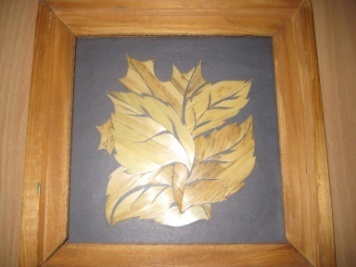 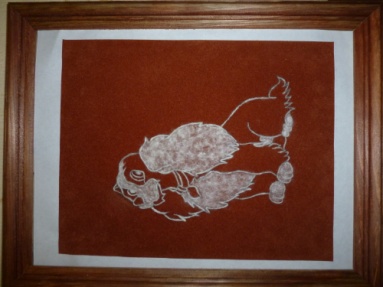 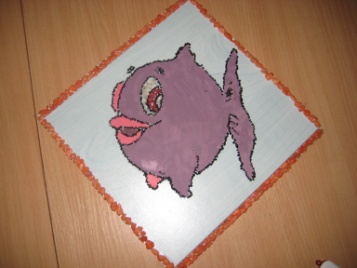 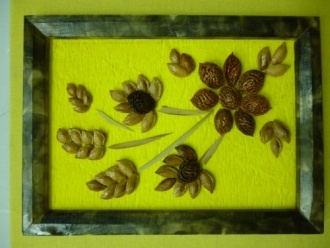 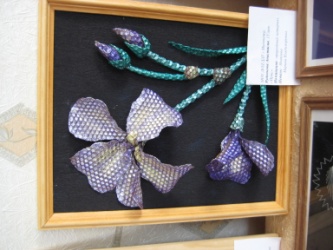 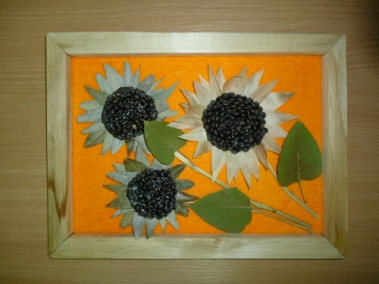 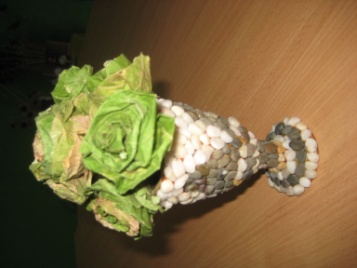 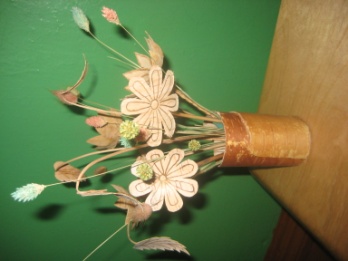 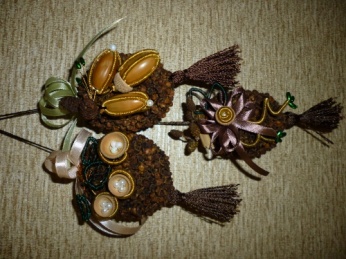 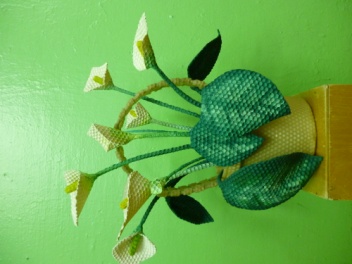 